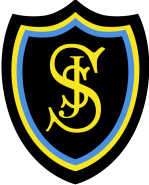 St Joseph’s Primary SchoolMUGA and Playground Rota 2018-19Remember: A change of clothes (shoes and trousers) must be brought in on Grass days.MUGAGRASSMondayP7TuesdayP6P4 and P5WednesdayP5P6 and P7ThursdayP4P6 and P7FridayP7P4 and P5